Unit 2 Lesson 16: Writing Equations for Lines1 Coordinates and Lengths in the Coordinate Plane (Warm up)Student Task Statement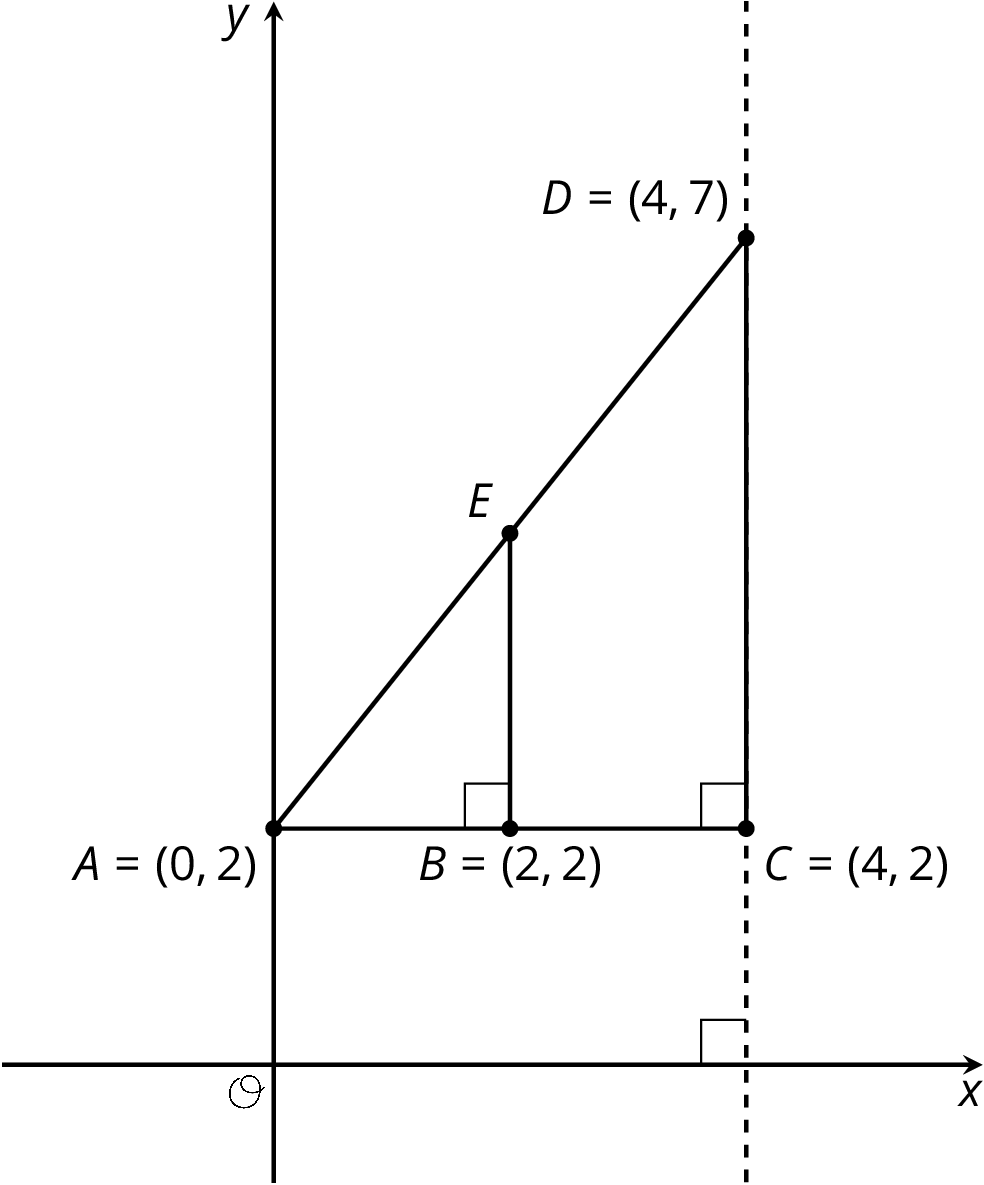 Find each of the following and explain your reasoning:The length of segment .The coordinates of .2 What We Mean by an Equation of a LineStudent Task StatementLine  is shown in the coordinate plane.What are the coordinates of  and ?Is point  on line ? Explain how you know.Is point  on line ? Explain how you know.Is point  on line ? Explain how you know.Suppose you know the - and -coordinates of a point. Write a rule that would allow you to test whether the point is on line .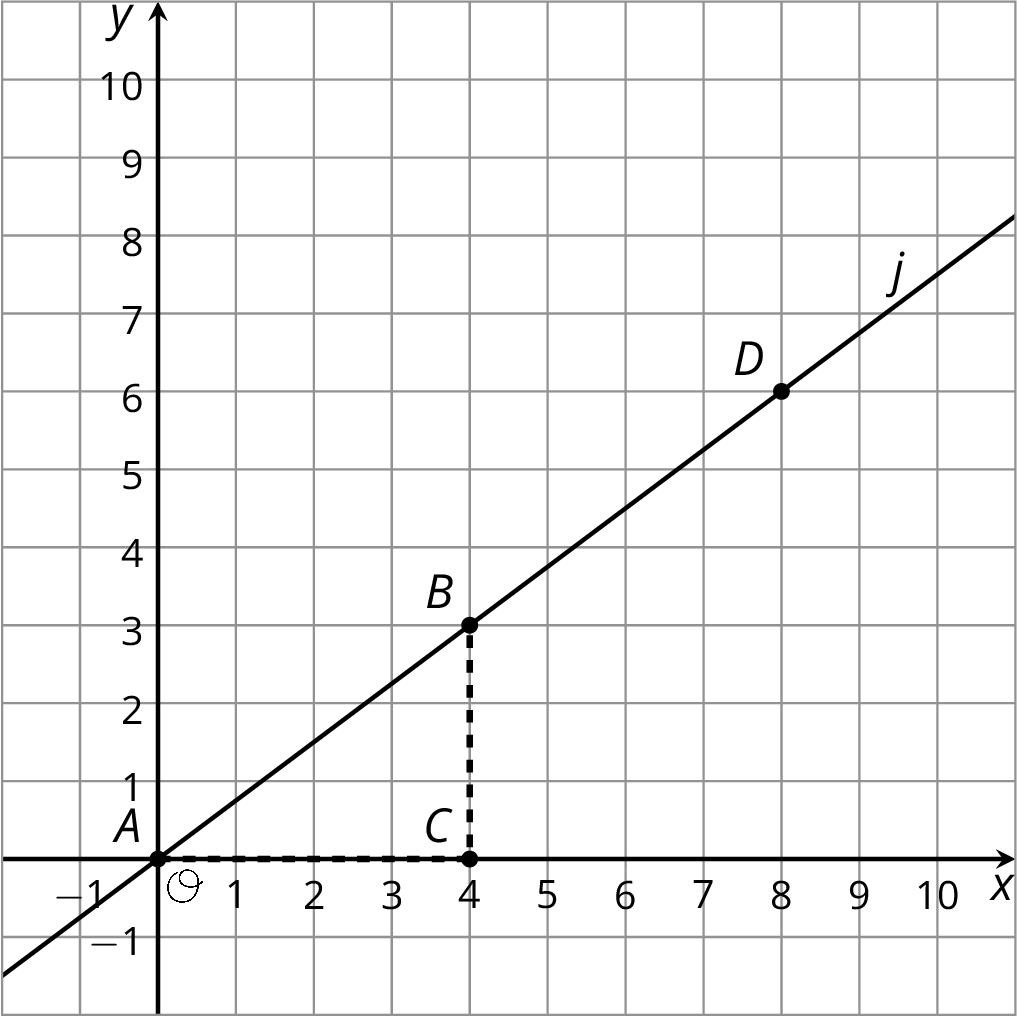 Activity Synthesis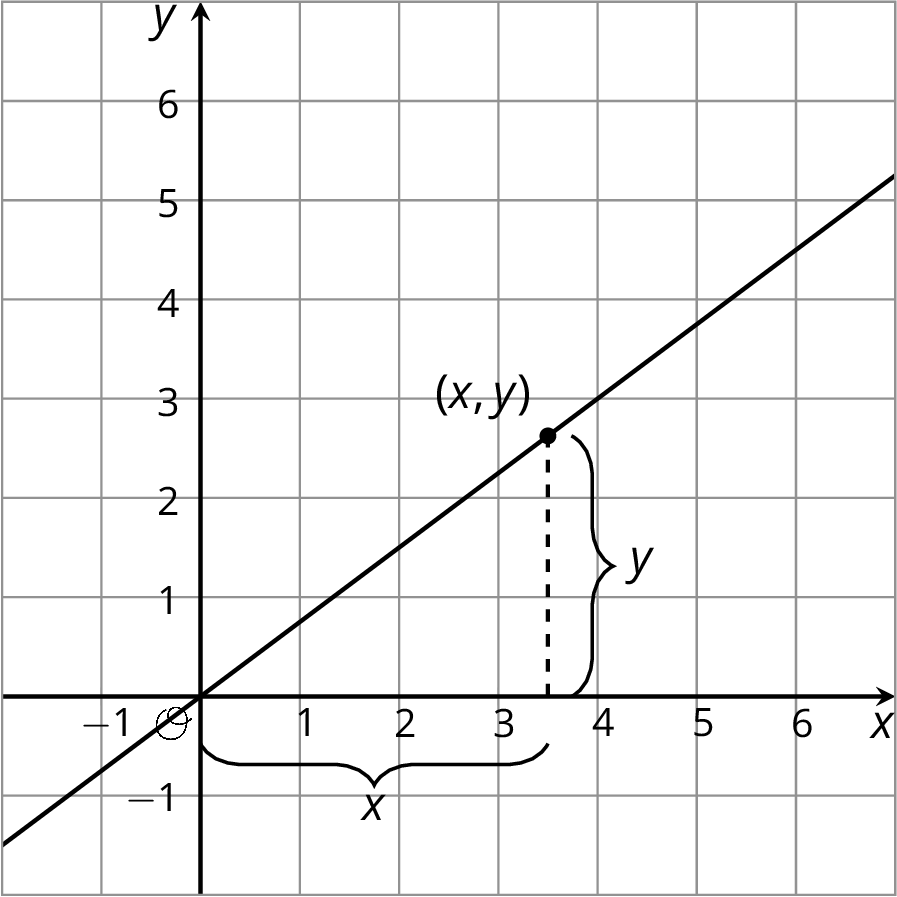 3 Writing Relationships from Slope TrianglesStudent Task StatementHere are two diagrams:Complete each diagram so that all vertical and horizontal segments have expressions for their lengths.Use what you know about similar triangles to find an equation for the quotient of the vertical and horizontal side lengths of  in each diagram.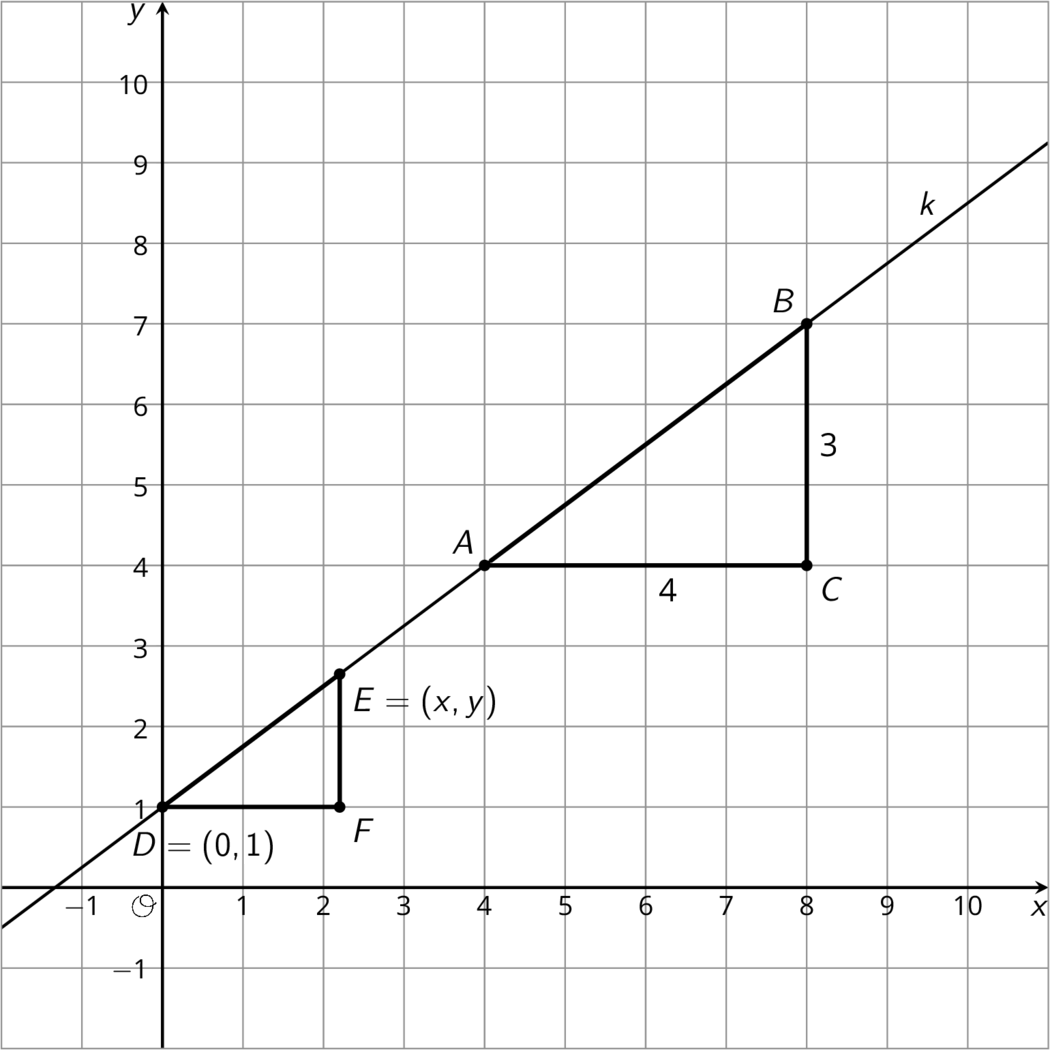 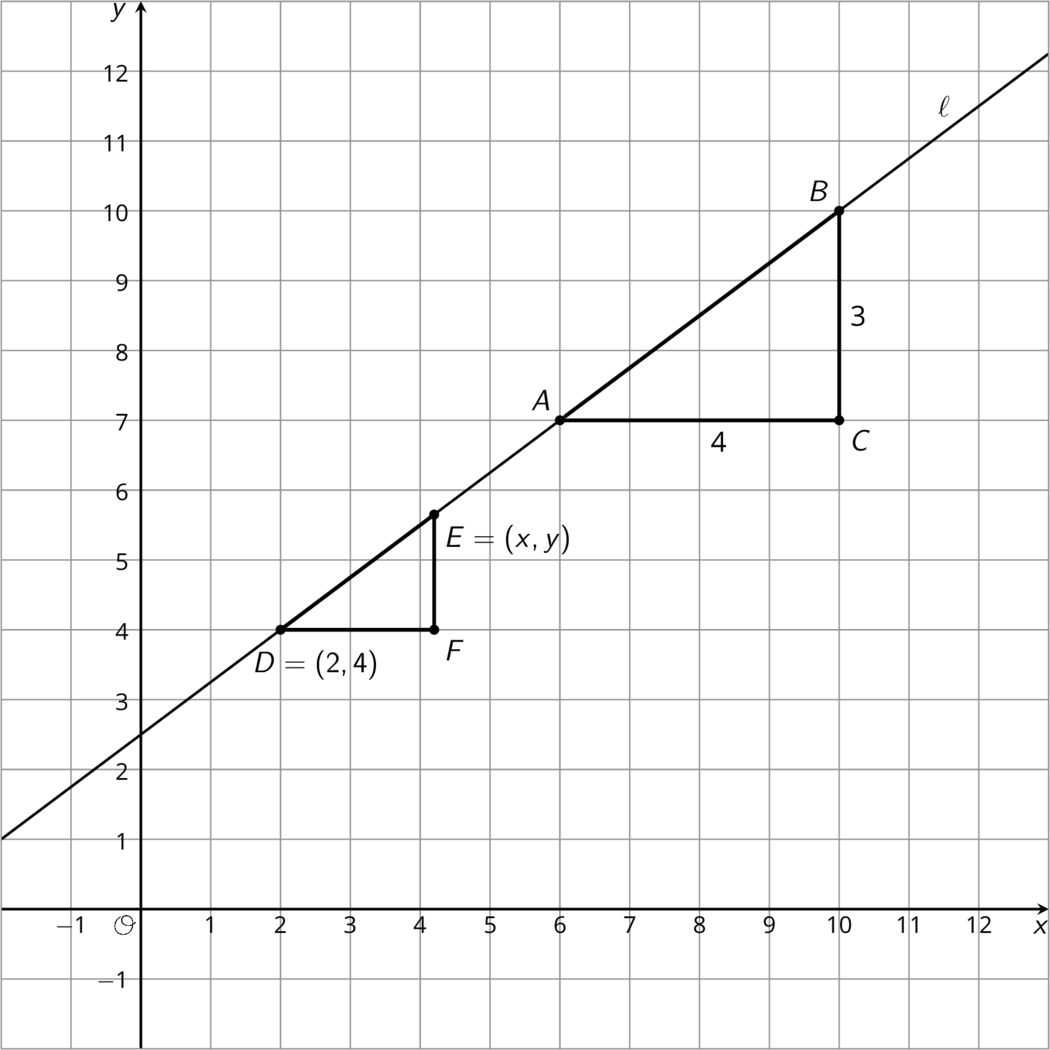 Images for Activity Synthesis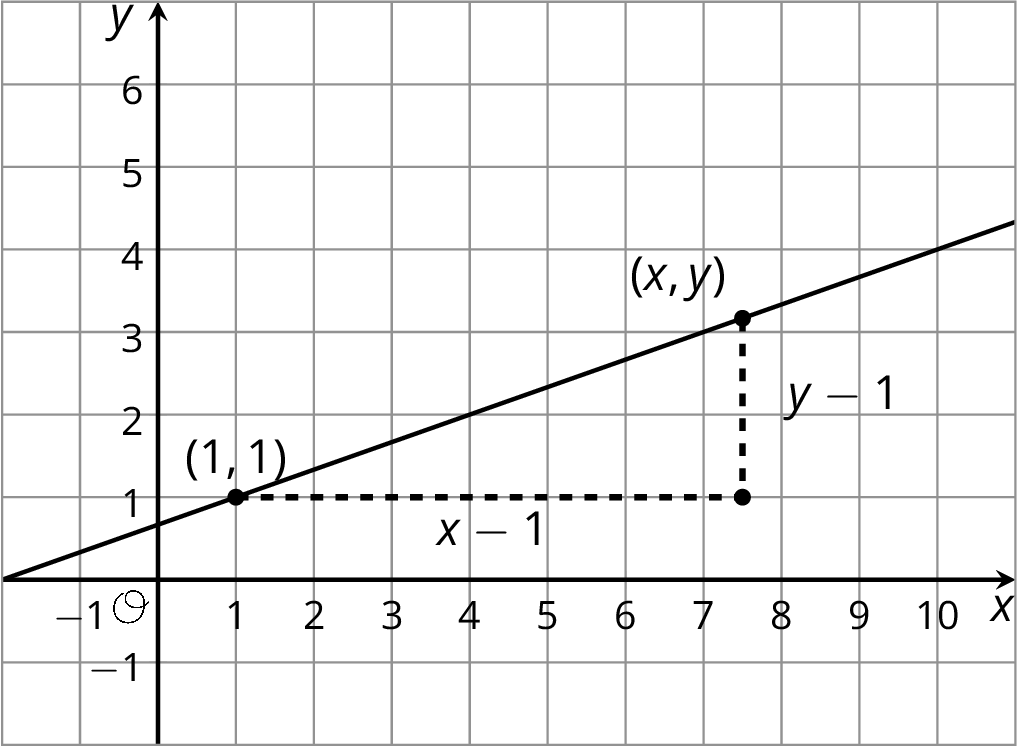 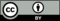 © CC BY Open Up Resources. Adaptations CC BY IM.